13.1 Trigonometric Functions in Right Triangles 		NAME _____________________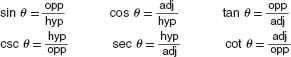 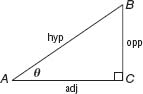 Find the values of the six trigonometric functions for angle θ.1.  					2.  					3.  





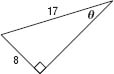 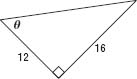 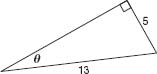 In a right triangle, ∠A and ∠B are acute.4.  If , what is cos A?	5.  If , what is tan A?	6.  If , what is tan B? 7.  John stands 150 meters from a water tower and sights the top at an angle of elevation of 36°. How tall is       the tower? Round to the nearest meter. 8.  Jessica stands 150 feet from the base of a tall building. She measures the angle from her eye to the top of       the building to be 84°. If her eye level is 5 feet above the ground, how tall is the building?